Definición de mesa redondaUna mesa es un mueble formado por una o más tablas que son sostenidas por patas, y que usa para apoyar objetos, comer o escribir. El concepto de mesa redonda parte de este mueble para referirse a una dinámica de comunicación grupal.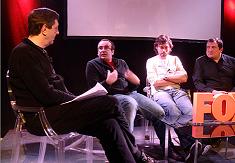 Una mesa redonda, por lo tanto, es un encuentro entre varias personas que se reúnen para debatir sobre un asunto de interés común. Entre los participantes de una mesa redonda no existen diferencias jerárquicas (todos se encuentran en la misma posición a la hora de aportar sus opiniones y conocimientos).Los espectadores del encuentro también pueden participar de la mesa redonda, por lo general haciendo preguntas a los disertantes y contribuyendo al debate. Cabe destacar que la mesa en torno a la cual se reúnen los participantes no necesariamente es redonda, sino que este calificativo hace referencia a la ausencia de jerarquías (nadie se sienta a la cabeza de la mesa).Las mesas redondas suelen contar con un coordinador que se encarga de fijar el orden de las exposiciones y que realiza una introducción sobre el tema, además de presentar a los expositores y organizar las preguntas del público. El coordinador debe ser imparcial en el manejo del debate (no puede, por ejemplo, favorecer a uno de los expositores con las preguntas de la audiencia).Por último, podemos señalar que la Mesa Redonda es la mesa que aparece en la leyenda del Rey Arturo. De acuerdo al relato, el rey y sus caballeros se sentaban alrededor de esta mesa para discutir los distintos asuntos que afectaban a la seguridad del reino.